Comprehension Cubes1. Take turns reading the text aloud with your partner.2. Roll the question cube, read the question,                        .     and answer it based on the text.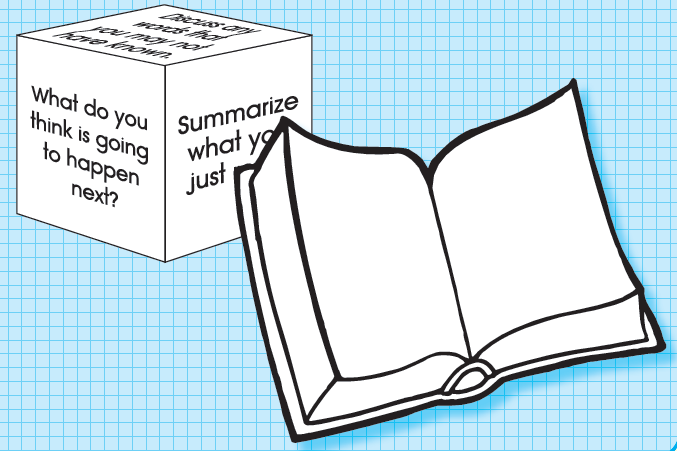 3. Discuss the answer with your                                              .     partner and record. 6. Continue the activity until all the                                .     .     questions are answered at least once.Comprehension Cubes1. Take turns reading the text aloud with your partner.2. Roll the question cube, read the question,                        .     and answer it based on the text.3. Discuss the answer with your                                              .     partner and record. 6. Continue the activity until all the                                .     .     questions are answered at least once.